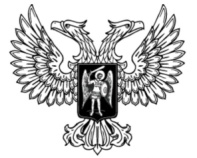 ДонецкАЯ НароднАЯ РеспубликАЗАКОНОБ ОСОБЕННОСТЯХ ВЗЫСКАНИЯ ЗАДОЛЖЕННОСТИ С ОТДЕЛЬНЫХ ЮРИДИЧЕСКИХ ЛИЦ В ПОРЯДКЕ ИСПОЛНИТЕЛЬНОГО ПРОИЗВОДСТВАПринят Постановлением Народного Совета 30 апреля 2021 годаСтатья 11. Со дня вступления в силу настоящего Закона установить мораторий на осуществление судебными приставами мер по принудительному исполнению решений судов, других органов (должностных лиц) о взыскании задолженности с государственных и муниципальных унитарных предприятий, государственных корпораций и государственных концернов (далее – организации), в том числе на обращение взыскания на денежные средства, находящиеся на счетах организаций, открытых в Центральном Республиканском Банке Донецкой Народной Республики, иных банках и филиалах иностранных банков, некредитных финансовых организациях, зарегистрированных (аккредитованных) на территории Донецкой Народной Республики.2. Перечень указанных в части 1 настоящей статьи организаций определяется Правительством Донецкой Народной Республики по представлению органов исполнительной власти, иных государственных органов, наблюдательных советов государственных корпораций и государственных концернов.3. Действие моратория, указанного в части 1 настоящей статьи, не распространяется на:1) принудительное исполнение решений судов, других органов (должностных лиц) о взыскании задолженности, возникшей из трудовых правоотношений;2) принудительное исполнение решений судов о взыскании задолженности по кредитным договорам, заключенным с Центральным Республиканским Банком Донецкой Народной Республики, иными банками и филиалами иностранных банков, зарегистрированными (аккредитованными) на территории Донецкой Народной Республики;3) принудительное исполнение решений судов, других органов (должностных лиц) о взыскании задолженности, возникшей по алиментным обязательствам;4) принудительное исполнение решений судов, других органов (должностных лиц) о взыскании налоговой задолженности.4. Действие моратория, указанного в части 1 настоящей статьи, прекращается по истечении года со дня вступления в силу настоящего Закона.Глава Донецкой Народной Республики					Д.В. Пушилинг. Донецк30 апреля 2021 года№ 272-IIНС